      the Cygnet Association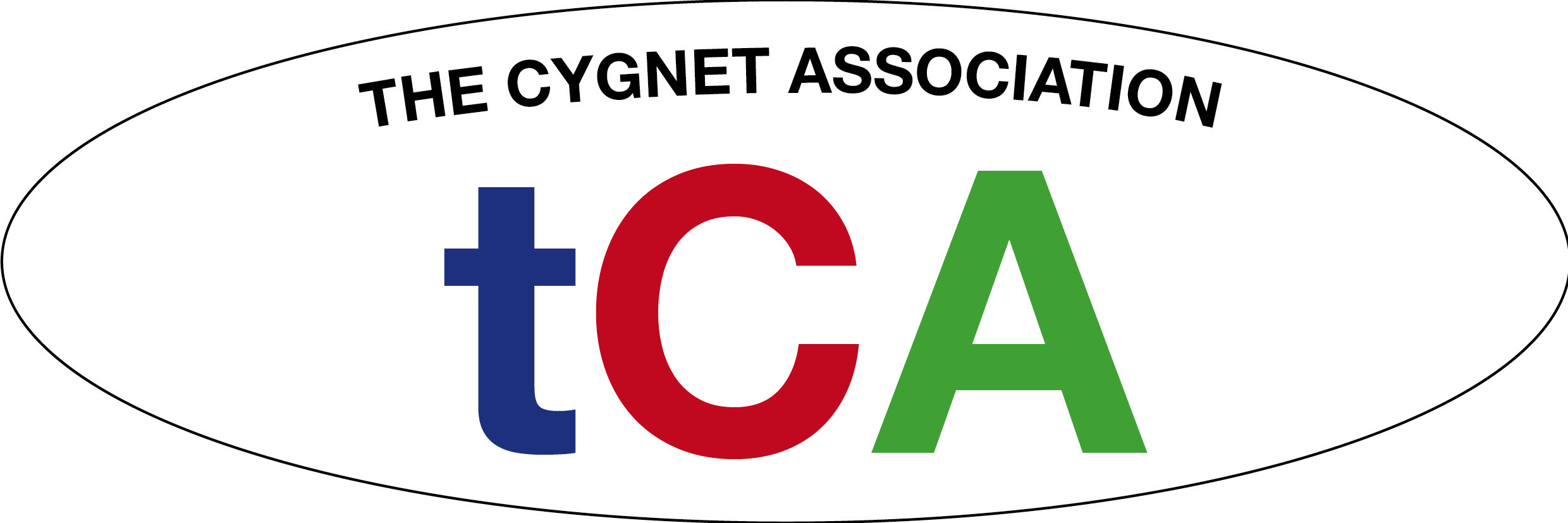 ABN 43 850 150 304cygnetassociation@gmail.comNew MembershipIf you’re a resident, business owner or non-resident property owner in Cygnet or the surrounding area, we invite you to join the Cygnet Association and help us make Cygnet a better place to live, work and visit.Name   AddressPhoneEmail AddressINDIVIDUAL MEMBERSHIP		            $5.00 per year	 (for one person)FAMILY MEMBERSHIP              		$10.00 per year (for two or more family members)SUPPORTING MEMBERSHIP 		$25.00 per year (or a larger amount if you wish)BUSINESS MEMBERSHIP			$20.00 per year (or a larger amount if you wish)LIFE MEMBERSHIP			            $100.00 once only (or a larger amount if you wish)Signature							Date________________                                           Membership applications can be sent to cygnetassociation@gmail.com or the Cygnet Association, c/o PO Box 208, Cygnet, 7112Details for payment:Bendigo Bank		Account Name: the Cygnet Association	please put your name as the referenceBSB:	633-000	Account No:  152 375 879__________________________________________________________If you’re not already a member of tCA, please ask existing member(s) to nominate and second you, or complete this membership form and email or post it to the Secretary at the address above. If you don't know any members contact us and we will help with nomination at our next meeting.    Nominated by:	____________________		DateSeconded by: 	____________________		DateI am:	a resident of the Cygnet areaa business owner in the Cygnet areaa non-resident property owner